Программа вступительных психологических испытаний для поступающих на обучение по специальностям40.02.02 Правоохранительная деятельность, 44.02.01 Дошкольное образование, 44.02.02 Преподавание в начальных классах, (для компьютерного тестирования).Условия проведения вступительного психологического испытания.Вступительные испытания проводятся с 12 апреля по 30 августа в аудитории ЧУПО «Социально-технологический колледж» по расписанию.Вступительные психологические испытания проходят в форме компьютерного тестирования. Время проведения вступительного испытания — 30-40 мин.  Перед вступительными испытаниями для поступающих проводится консультация по процедуре проведения вступительного испытания.Структура вступительного психологического испытания.Вступительные психологические испытания состоят из психодиагностического тестирования. Психодиагностическое тестирование направлено на выявление профессиональных склонностей.Критерии оценки.По результатам вступительного испытания экзаменационная комиссия принимает решение «зачтено» / «не зачтено».Решение «не зачтено» принимается в следующих случаях:1) по итогам психодиагностического исследования поступающий продемонстрировал следующие результаты:- профессиональная склонность не выражена;Зачисление по итогам вступительных психологических испытаний.На обучение по специальностям Правоохранительная деятельность, Дошкольное образование, Преподавание в начальных классах зачисляются лица с оценкой по вступительному испытанию «зачтено» и имеющие более высокие средние баллы аттестатов.Пояснения поступающимпо проведению вступительного испытания психологическойнаправленности.Разработаны во исполнение Федерального закона "Об образовании в Российской Федерации" от 29 декабря 2012г. №273-ФЗ, Приказа Министерства образования и науки Российской Федерации от 23 января 2014г. №36, Приказа Министерства образования и науки Российской Федерации от 30 декабря 2013г. №1422.Цель вступительного испытания психологической направленности для поступающих, выявление лиц, условно рекомендованных к обучению в профессиональной образовательной организации, осуществляющей подготовку работников.Для чего нужна оценка?• Определения фактического уровня развития знаний, способностей, умений.• Построения прогноза будущей успешности в освоении какой - либодеятельности или в самой деятельности.В результате вступительного испытания поступающие будут иметь рекомендацию или условную рекомендацию в балльном эквиваленте, по оценке прохождения тестирования.Тест Кеттелла (Кеттела).16-ти факторный личностный опросник Кеттелла (16 ФЛО-187-A).Шкалы: замкнутость - общительность, конкретное мышление – абстрактное мышление, эмоциональная нестабильность - эмоциональная стабильность, подчиненность - доминантность, сдержанность - экспрессивность, низкая нормативность поведения - высокая нормативность поведения, робость - смелость, реализм - чувствительность, подозрительность - доверчивость, практичность - мечтательность, прямолинейность - проницательность, спокойствие - тревожность, консерватизм - радикализм, зависимость от группы - самостоятельность, низкий самоконтроль - высокий самоконтроль, расслабленность – эмоциональная напряженность. Назначение теста.Оценка индивидуально-психологических особенностей личности.Инструкция к тесту.Вам предлагается ряд вопросов, которые помогут определить некоторыесвойства Вашей личности. Здесь не может быть ответов «правильных» или «ошибочных». Люди различны, и каждый может высказать свое мнение.Отвечая на каждый вопрос, Вы должны выбрать один из трех предлагаемых ответов – тот, который в наибольшей степени соответствует Вашим взглядам, Вашему мнению о себе. Всю работу нужно выполнить за 30-40 минут.Отвечая на вопросы, все время помните:1. Не нужно тратить много времени на обдумывание ответов. Давайте тот ответ, который первым придет Вам в голову. Конечно, вопросы часто будут сформулированы не так подробно, как Вам хотелось бы. В таком случае старайтесь представить себе «среднюю», наиболее частую ситуацию, которая соответствует смыслу вопроса и, исходя из этого, выбирайте ответ. Отвечать надо как можно точнее, но не слишком медленно.2. Старайтесь не прибегать к промежуточным, неопределенным ответам(типа «не знаю», «нечто среднее» и т. п.) слишком часто.3. Обязательно отвечайте на все вопросы подряд, ничего не пропуская. Возможно, некоторые вопросы покажутся Вам не очень точно сформулированными, но и тогда постарайтесь найти наиболее точный ответ. Некоторые вопросы могут показаться Вам личными, но Вы можете быть уверены в том, что ответы не будут разглашены. Ответы могут быть расшифрованы только с помощью специального «ключа». Причем ответы на каждый отдельный вопрос вообще не будут рассматриваться. Нас интересуют только обобщенные показатели.4. Не старайтесь произвести хорошее впечатление своими ответами, онидолжны соответствовать действительности. В этом случае Вы сможете лучше узнать себя и очень поможете нам в нашей работе. Заранее благодарим Вас за помощь в отработке методики.Вопросы: Я думаю, что моя память сейчас лучше, чем была раньше. а) да б) трудно сказать  с) нет Я вполне мог бы жить один, вдали от людей. а) да  б) иногда с) нет Если предположить, что небо находится «внизу» и что зимой "жарко», я должен был бы назвать преступника: а) бандитом б) святым  с) тучей Когда я ложусь спать, то: а) быстро засыпаю б) когда как    с) засыпаю с трудом Если бы я вел машину по дороге, где много других автомашин, я предпочел бы: а) пропустить вперед    б) не знаю   	 с) обогнать идущие впереди машины В компании я предоставляю возможность другим шутить и рассказывать всякие истории. а) да      б) иногда           с) нет Мне важно, чтобы во всем окружающем не было беспорядка.а) верно          б) трудно сказать              с) неверно Большинство людей, с которыми я бываю в компаниях, несомненно, рады меня видеть. а) да                 б) иногда                    с) нет Мне больше нравятся: а) фигурное катание            б) затрудняюсь сказать         с) борьба и регби и балет Меня забавляет несоответствие между тем, что люди делают, и тем, что они потом рассказывают об этом. а) да б) иногда                         с) нет Читая о каком-либо происшествии, я интересуюсь всеми подробностями. а) всегда                   б) иногда                        с) редко Когда друзья подшучивают надо мной, я смеюсь вместе со всеми и не обижаюсь. а) верно                     б) не знаю                       с) неверно Если мне кто-нибудь нагрубит, я могу быстро забыть об этом. а) верно  	 б) не знаю                        с) неверно Мне больше нравится придумывать новые способы в выполнении какой-либо работы, чем придерживаться испытанных приемов. а) верно  	 	 б) не знаю                       с) неверно Когда я планирую что-нибудь, я предпочитаю делать это самостоятельно, без чьей-либо помощи. а) верно  	 	 б) иногда                          с) нет Думаю, что я - менее чувствительный и менее возбудимый, чем большинство людей. а) верно  	 	 б) затрудняюсь ответить  	 с) неверно Меня раздражают люди, которые не могут быстро принимать решения. а) верно  	 	 б) когда как                      с) неверно Иногда, хотя и кратковременно, у меня возникало чувство раздражения по отношению к моим родителям. а) да  	 	 	 б) не знаю                        с) нет Я скорее раскрыл бы свои сокровенные мысли:  а) своим хорошим        б) не знаю   	      с) в своем дневнике друзьям Я думаю, что слово, противоположное по смыслу противоположности слова «неточный», - это: а) небрежный   б) тщательный                 с) приблизительный У меня всегда хватает энергии, когда мне это необходимо. а) да  	 	 	 б) трудно сказать             с) нет Меня больше раздражают люди, которые: а) своими грубыми шутками вгоняют людей в краску       б) затрудняюсь ответить  с) создают неудобства, когда опаздывают на условленную встречу со мной Мне очень нравится приглашать к себе гостей и развлекать их. а) верно  	 б) не знаю                         с) неверно Я думаю, что: а) можно не все делать одинаково тщательно б) затрудняюсь сказать  с) любую работу следует выполнять тщательно, если Вы за нее взялись 25. Мне обычно приходится преодолевать смущение. а) да  	 	 	 б) иногда                          с) нет Мои друзья чаще: а) советуются со мной   б) делают то и другое      с) дают мне советы поровну Если приятель обманывает меня в мелочах, я скорее предпочту сделать вид, что не заметил этого, чем разоблачу его. 	а) да  	 	 	 б) иногда                          с) нет Я предпочитаю друзей: а) интересы которых имеют деловой и практический характер б) не знаю  с) которые отличаются философским взглядом на жизнь Не могу равнодушно слушать, как другие люди высказывают идеи, противоположные тем, в которые я твердо верю. 	а) верно  	 	 б) затрудняюсь сказать     с) неверно Меня волнуют мои прошлые поступки и ошибки. 	а) да  	 	 	 б) не знаю                         с) нет Если бы я одинаково хорошо умел делать и то и другое, я бы предпочел:  а) играть в шахматы     б) затрудняюсь сказать     с) играть в городки Мне нравятся общительные, компанейские люди. 	а) да  	 	 	 б) не знаю                         с) нет Я настолько осторожен и практичен, что со мной случается меньше неприятных неожиданностей, чем с другими людьми. 	а) да  	 	 	 б) затрудняюсь сказать     с) нет Я могу забыть о своих заботах и обязанностях, когда мне это необходимо. 	а) да  	 	 	 б) иногда                          с) нет Мне бывает трудно признать, что я не прав. 	а) да  	 	 	 б) иногда                          с) нет На предприятии мне было бы интереснее: а) работать с машинами и механизмами и участвовать в основном производстве б) трудно сказать  с) беседовать с людьми, занимаясь общественной работой Какое слово не связано с двумя другими? 	а) кошка  	 	 б) близко                                     с) солнце То, что в некоторой степени отвлекает мое внимание:  а) раздражает меня       	б) нечто среднее   	 с) не беспокоит меня совершенно Если бы у меня было много денег, то я: а) жил бы, не стесняя себя ни в чем  б) не знаю                       с) позаботился бы о том, чтобы не вызывать к себе зависти 40. Худшее наказание для меня: а) тяжелая работа         	б) не знаю   	 с) быть запертым в одиночестве Люди должны больше, чем сейчас, соблюдать нравственные нормы.  	а) да  	 	 	 в) иногда                          с) нет Мне говорили, что ребенком я был: а) спокойным и любил оставаться один  в) трудно сказать  с) живым и подвижным и меня нельзя было оставить одного 43. Я предпочел бы работать с приборами. 	а) да  	 	 	 в) не знаю                        с) нет Думаю, что большинство свидетелей на суде говорят правду, даже если это нелегко для них. 	а) да  	 	 	 в) трудно сказать              с) нет Иногда я не решаюсь проводить в жизнь свои идеи, потому что они кажутся мне неосуществимыми. а) верно    	в) затрудняюсь ответить  	 с) неверно Я стараюсь смеяться над шутками не так громко, как большинство людей. а) верно   в) не знаю                         с) неверно Я никогда не чувствовал себя таким несчастным, чтобы хотелось плакать. 	а) верно  	 	 в) не знаю                         с) неверно Мне больше нравится: а) марш в исполнении духового оркестра в) не знаю с) фортепианная музыка  Я предпочел бы провести отпуск: а) в деревне с одним или двумя друзьями  в) затрудняюсь сказать     с) возглавляя группу в туристском лагере Усилия, затраченные на составление планов: а) никогда не лишни    	в) трудно сказать  	 	 с) не стоят этого Необдуманные поступки и высказывания моих приятелей в мой адрес не обижают и не огорчают меня. 	а) верно  	 	 в) не знаю                          с) неверно Удавшиеся дела кажутся мне легкими. 	а) всегда  	 	 в) иногда                            	с) редко Я предпочел бы работать: а) в учреждении, где мне пришлось бы руководить людьми и все время быть среди них в) затрудняюсь ответить  с) в одиночестве, например, архитектором, который разрабатывает свой проект 54. Дом относится к комнате, как дерево: 	а) к лесу  	 	 в) к растению                  с) к листу То, что я делаю, у меня не получается: а) редко  	  в) время от времени         с) часто В большинстве дел я предпочитаю: а) рискнуть  	 	 в) когда как                      с) действовать наверняка Вероятно, некоторые люди считают, что я слишком много говорю. а) скорее всего, это так  в) не знаю   	 с) думаю, что это не так Мне больше нравится человек: а) большого ума, даже если он ненадежен и непостоянен в) трудно сказать  с) со средними способностями, но зато умеющий противостоять всяким соблазнам 59. Я принимаю решения: а) быстрее, чем многие люди   в) не знаю                        с) медленнее, чем большинство людей  На меня большое впечатление производят: а) мастерство и изящество  	 в) трудно сказать  	 	 с) сила и мощь Я считаю себя человеком, склонным к сотрудничеству. 	а) да  	 	 	 	 в) не знаю                          с) нет Мне больше нравится разговаривать с людьми изысканными, утонченными, чем с откровенными и прямолинейными. а) да  в) не знаю                         с) нет Я предпочитаю: а) сам решать вопросы, касающиеся меня лично в) затрудняюсь ответить  с) советоваться с моими друзьями Если человек не отвечает на мои слова, то я чувствую, что, должно быть, сказал какую-нибудь глупость. 	а) верно  	 	 	 	в) не знаю         	               с) неверно В школьные годы я больше всего получил знаний 	а) на уроках  	 	 	 в) не знаю                          с) читая книги Я избегаю общественной работы и связанной с этим ответственности. 	а) верно  	 	 	  	в) иногда      	 	                 с) неверно Если очень трудный вопрос требует от меня больших усилий, то я: а) начну заниматься другим вопросом  в) затрудняюсь сказать    с) еще раз попытаюсь решить этот вопрос У меня возникают сильные эмоции: тревога, гнев, приступы смеха и т. д., - казалось бы, без определенных причин. 	а) да  	 	 	 	 	в) иногда          	                	с) нет Иногда я соображаю хуже, чем обычно. 	а) верно  	 	 	 	в) не знаю                   	 	    с) неверно Мне приятно сделать человеку одолжение, согласившись назначить встречу с ним на время, удобное для него, даже если это немного неудобно для меня. 	а) да  	 	 	 	 	в) иногда                   	 	      с) нет Я думаю, что правильное число, которое должно продолжить ряд 1, 2, 3,6,5, ... – это: 	а) 10  	 	 	 	 	в)5                          	  с) 7 Иногда у меня бывают непродолжительные приступы тошноты и головокружения без определенной причины. 	а) да  	 	 	 	 в) очень редко                    с) нет Я предпочитаю скорее отказаться от своего заказа, чем доставить официанту или официантке лишнее беспокойство. 	а) да  	 	 	 	 	в) иногда               	        с) нет Я живу сегодняшним днем в большей степени, чем другие люди. 	а) верно  	 	 	 	в) трудно сказать              	       с) неверно На вечеринке мне нравится: а) принимать участие в интересной деловой беседе  в) затрудняюсь ответить  с) отдыхать вместе со всеми Я высказываю свое мнение независимо от того, кто меня слушает:  а) да  	 	 	 	 в) иногда                        	   с) нет Если бы я мог перенестись в прошлое, я хотел бы встретиться с:  	 	а) Ньютоном  	 	 	 	в) не знаю                        	 	  с) Шекспиром Я вынужден удерживать себя от того, чтобы не улаживать чужие дела. 	а) да   	 	 	 	в) иногда                     	 	      с) нет Работая в магазине, я предпочел бы: а) оформлять витрины   	в) не знаю   	 	 с) быть кассиром Если люди плохо думают обо мне, я не стараюсь переубедить их, а продолжаю поступать так, как считаю нужным. 	а) да  	 	 	 	 	в) трудно сказать            	   с) нет Если я вижу, что мой старый друг холоден со мной и избегает меня, я обычно: а) сразу же думаю: «У него плохое настроение»  в) не знаю  с) начинаю думать о том, какой неверный поступок я совершил 82. Многие неприятности происходят из-за людей: а) которые стараются во все внести изменения, хотя уже существуют Удовлетворительные способы решения этих вопросов в) не знаю  с) которые отвергают новые, многообещающие предложения Я получаю большое удовольствие, рассказывая местные новости. 	а) да  	 	 	 	 	в) иногда                   	 	        с) неверно Аккуратные, требовательные люди не уживаются со мной. 	а) верно  	 	 	 	в) иногда         	 	                  с) неверно Мне кажется, что я менее раздражителен, чем большинство людей. 	а) верно  	 	 	 	в) не знаю      	 	                 с) неверно Я могу легче не считаться с другими людьми, чем они со мной. 	а) верно  	 	 	 в) иногда                          с) неверно Бывает, что все утро я не хочу ни с кем разговаривать. 	а) часто  	 	 	 в) иногда                         с) никогда Если стрелки часов встречаются ровно через каждые 65 минут, отмеренных по точным часам, то эти часы: 	а) отстают   	 	 	в) идут правильно  	 	          с) спешат Мне бывает скучно: 	а) часто  	 	  в) иногда                           с) редко Люди говорят, что мне нравится все делать своим оригинальным способом. 	а) верно  	 	 	 	в) иногда          	                 с) неверно Я считаю, что нужно избегать излишних волнений, потому что они утомительны. 	а) да  	 	 	 	 	в) иногда           	              с) нет Дома в свободное время я: а) отдыхаю от всех дел  в) затрудняюсь ответить  с) занимаюсь интересными делами Я осторожно отношусь к завязыванию дружеских отношений с незнакомыми людьми. 	а) да  	 	 	 	 	в) иногда         	 	                 с) нет Я считаю, что-то, что люди говорят стихами, можно так же точно выразить прозой. 	а) да  	 	 	 	в) затрудняюсь ответить 	 	  с) нет Мне кажется, что люди, с которыми я нахожусь в дружеских отношениях, могут оказаться отнюдь не друзьями за моей спиной. 	а) да  	 	 	 	в) иногда         	 	 	                  с) нет Мне кажется, что самые драматические события уже через год не оставят в моей душе никаких следов. 	а) да  	 	 	 	в) не знаю               	 	 	           с) нет Я думаю, что интереснее: 	а) работать с растениями   	 	 в) не знаю      	с) быть страховым агентом Я подвержен суевериям и беспричинному страху по отношению к некоторым вещам, например, к определенным животным, местам, датам и т.д.  	а) да  	 	 	 	 в) иногда                           с) нет Я люблю размышлять о том, как можно было бы улучшить мир.  	а) да  	 	 	 	 в) трудно сказать               с) нет Я предпочитаю игры: а) где надо играть в команде или иметь партнера      в) не знаю  с) где каждый играет за себя Ночью мне снятся фантастические и нелепые сны.  	а) да  	 	 	 	 	в) иногда                	           с) нет Если я остаюсь в доме один, то через некоторое время ощущаю тревогу и страх. 	а) да  	 	 	 	 	в) иногда                    	 	  с) нет Я могу своим дружеским отношением ввести людей в заблуждение, хотя на самом деле они мне не нравятся. 	а) да  	 	 	 	 в) иногда                          с) нет Какое слово не относится к двум другим? 	а) думать   	 	 	в) видеть          	                 с) слышать Если мать Марии является сестрой отца Александра, то кем является Александр по отношению к отцу Марии? а) двоюродным братом      	в) племянником   	 с) дядей        Ключ к опроснику Кеттелла, форма С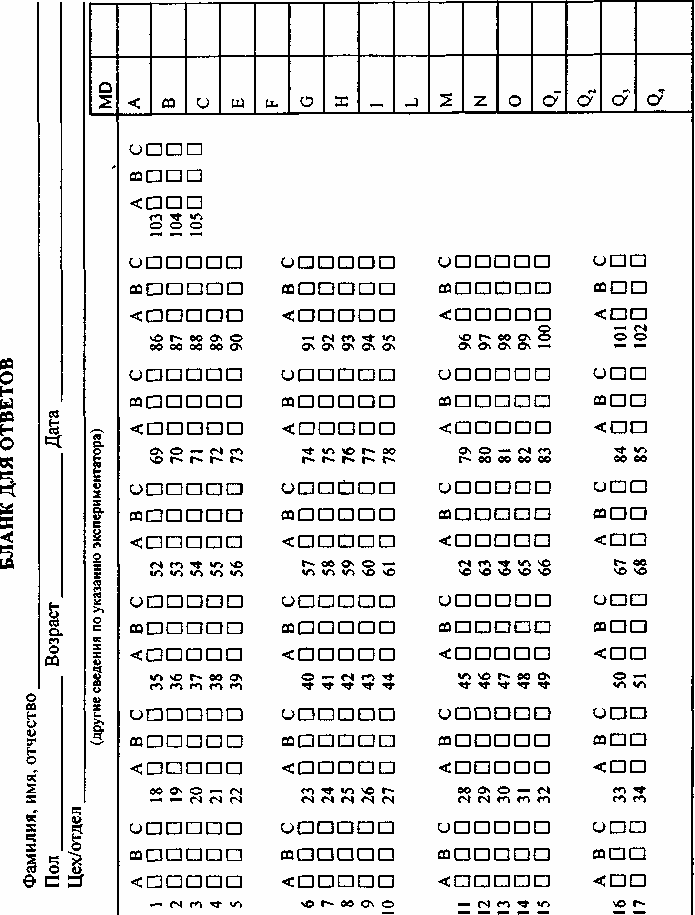 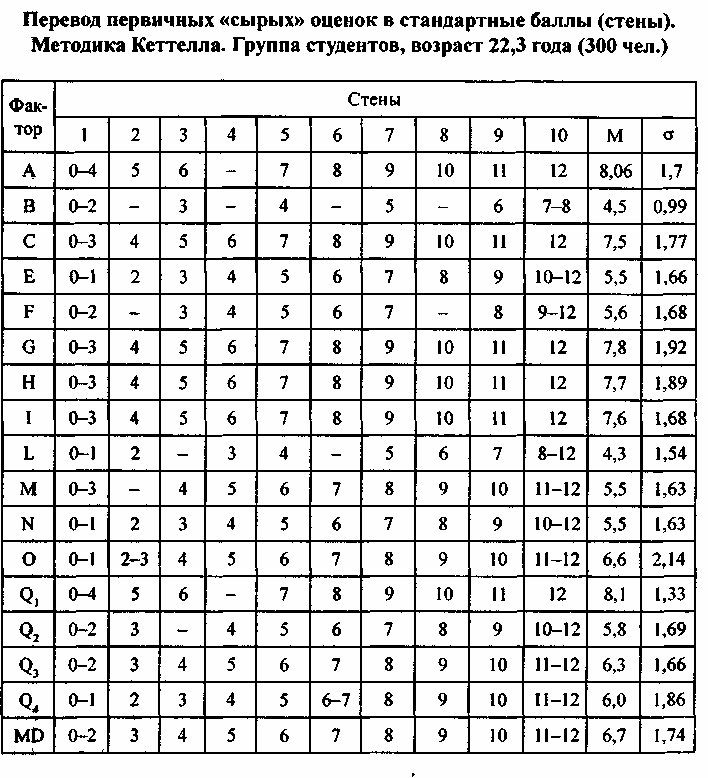 Алгоритм интерпретации факторов опросника КеттеллаФормулы расчета вторичных интегральных факторов1Интроверсия - экстраверсия F1={(2A+3E+4F+5H)-(2Q2+11)}:10ТревожностьF2= {(38+2L+3O+4Q4)-(2C+2H+2Q3)}/10Порог фрустрацииF3= {(77+2C+2E+2F+2N)-(4A+6I+2M)}/10Покорность – независимость (конформизм) F4= {(4E+3M+4Q1+4Q4)-(3A+2G)}/10ФакторНомера вопросов, типы ответов, баллыНомера вопросов, типы ответов, баллыНомера вопросов, типы ответов, баллыНомера вопросов, типы ответов, баллыНомера вопросов, типы ответов, баллыНомера вопросов, типы ответов, баллыНомера вопросов, типы ответов, баллы1. MD1. в-1 а-218. в-1 с-235. в-1 с-252. в-1 а-269. в-1 с-286. в-1 с-2103. в-1с-22. А2. в-1 с-219. в-1 а-236. в-1 с-253. в-1 а-270. в-1 а-287. в-1 с-2104. а-1 (3. В)3. В3. в-120. с-137. в-154. с-171. а-188. с-1105. в-14. С4. в-1 а-221. в-1 а-238. в-1 с-255. в-1 а-272. в-1 с-289 в-1 с-25. Е5. в-1 с-222 в-1 с-239. в-1 с-256. в-1 а-273 в-1 с-290. в-1 а-26. Fб. в-1 с-223. в-1 а-240. в-1 с-257. в-1 а-274. в-1 а-291. в-1 с-27. G7. в-1 а-224. в-1 с-241. в-1 а-258. в-1 с-275. в-1 а-292. в-1 с-28. Н8. в-1 а-225. в-1 с-242. в-1 с-259. в-1 а-276. в-1 а-293. в-1 с-29. I9. в-1 а-226. в-1 а-243. в-1 с-260. в-1 а-277. в-1 с-294. в-1 с-210. L10. в-1 а-227. в-1 с-244. в-1 с-261. в-1 с-278. в-1 а-295. в-1 а-211. М11. в-1 с-228. в-1 с-245. в-1 а-262. в-1 а-279. в-1 а-296. в-1 с-212. N12. в-1 с-229. Ь-1 с-246. в-1 а-263. в-1 а-280. в-1 с-297. в-1 с-213. O13. в-1 с-230. в-1 а-247 в-1 с-264. в-1 а-281.в-1 с-298. в-1 а-214. Q114. в-1 а-231. в-1 а-248. в-1 с-265. в-1 с-282. в-1 с-299. в-1 а-215. Q215. в-1 а-232. в-1 с-249. в-1 а-266. в-1 а-283. в-1 с-2100. в-1 с-216. Q316. в-1 а-233. в-1 а-250. в-1 а-267. в-1 а-284. в-1 с-2101. в-1 с-217. Q417. в-1 а-234. в-1 с-251. в-1 с-268. в-1 а-285. в-1 с-2102. в-1 а-2ФакторыБаллыКраткое описание123Социально-психологические особенности:экстраверсия - интраверсияСдержанность	в	межличностных	контактах,трудности	в не	посредственном	и	социальномA-, F-, Н-A = 0-6общении, склонность к ин дивидуальной работе,F = 0-5замкнутость, направленность на свой внутреннийH = 0-6мир. Интроверсия.A-, F+, Н-A = 0-6Сдержанность	в	установлении	какF = 6-12межличностных, так и социальных контактов. ВH = 0-6поведении - экспрессивность, импульсивность; вхарактере проявляются застенчивость и внешняяактивность,	склонность	к	индивидуальнойдеятельности. Склонность к интроверсии.A+, F-, H-A = 7-12Открытость	в	межличностных	контактах,F = 0-5способность кH = 0-6непосредственному	общению,	сдержанность	ирассудительность	в	установлении	социальныхконтактов, осторожность и застенчивость.A+, F-,A = 7-12Открытость	в	межличностных	контактах,Н+F = 0-5активность,	общительность,	готовность	кH = 7-12вступлению	в	новые	группы,	сдержанность	ирассудительность	в	выборе	партнеров	пообщению. Склонность к экстраверсии.A-, F+,A = 0-6Сдержанность	в	непосредственныхH+F = 6-12межличностных	контактах,	активность,H = 7-12экспрессивность	в	социальном	общении,готовность	к	вступлению	в	новые	группы,склонность	к	лидерству.	Склонность	кэкстраверсии.A-,F-,H+A = 0-6Сдержанность и рассудительность в установленииF = 0-5межличностных контактов, активность всоциальной сфере; может проявляться деловоеH = 7-12лидерство.А+, F+,A = 7-12Открытость, экспрессивность, импульсивность вН-F = 6-12межличностном	общении.	Трудность	вH = 0-6установлении социальных контактов, проявлениезастенчивости	в	новых,	незнакомыхобстоятельствах,	затруднения	при	принятиисоциальных решений.А+, F+, H+A = 7-12F = 6-12H = 7-12Открытость, общительность, активность в установлении как межличностных, так и социальных контактов. В поведении проявляются экспрессивность, импульсивность, социальная смелость, склонность к риску, готовность к вступлению в новые группы, быть лидером. Направленность вовне, на людей. Экстраверсия.Социально-психологические особенности: коммуникативные свойстваЕ+, Q2+,E = 6-12Независимость	характера,	склонность	кG+, N+,Q2= 7-12доминантности, авторитарности, настороженностьL+G = 7-12по отношению к людям, противопоставление себяN = 6-12группе, склонность к лидерству, развитое чувствоL = 6-12ответственности и долга, принятие правил и норм,самостоятельность	в	принятии	решений,инициативность, активность в социальных сферах,гибкость и дипломатичность в межличностномобщении,	умение	находить	нетривиальныерешения в практических, житейских ситуациях.E-, Q2+,E = 0-5В характере проявляется мягкость, податливость.L+, N+,Q2=7-12Эти особенности компенсируются в социальномG+L = 7-12поведении противопоставлением себя группе,N = 6-12настороженностью по отношению к людям,G = 7-12гибкостью и дипломатичностью в общении,развитым чувством долга и ответственностью,принятием общепринятых моральных правил инорм.E+, Q2-, G+, L+, N+E = 6-12 Q2=0-6 G = 7-12L = 7-12N = 6-12Независимость характера, настороженность по отношению к людям, гибкость и дипломатичность в общении, проявление конформных реакций: подчинениетребованиям и мнению группы, принятие общепринятых Моральных правил и норм, стремление к лидерству, доминированию (авторитарности) как проявление конформности.E+, Q2-,G+, L-, N+E = 6-12 Q2=0-6 G = 7-12L = 0-6N = 6-12Независимость	характера,	открытость, дипломатичность по отношению к людям, принятие общепринятых правил и норм, развитое чувство долга и ответственности. Подчинение требованиям и мнению группы, способность к принятию самостоятельных и оригинальных решений как в интеллектуальных, так и в житейских ситуациях.Е+, Q2-,G+, L-, N-E = 6-12Q2 = 0-6G = 7-12L = 0-6N = 0-5Независимость в принятии интеллектуальных решений, открытость и прямолинейность по отношению к людям.E+, L-,E = 7-12Проявление	конформности:	принятиеQ2+, G+,L = 0-6общепринятых	моральных	правил	и	норм,N+Q2=7-12развитое	чувство	долга	и	ответственности,G = 7-12подчинение	требованиям	и	мнениюN = 6-12группы.Независимость	характера,	открытость	идипломатичность	по	отношению	к	людям,развитое	чувство	долга	и	ответственности,принятие	общепринятых	моральных	правил	инорм, склонность к лидерству, доминированию(авторитарности),	уверенность	в	социальныхситуациях.E+, L-,E = 7-12Независимость	характера,	проявлениеN+, Q2+,L = 0-6нонконформных реакций: свободное отношение кG-N = 6-12общепринятым правилам и нормам, склонность кQ2=7-12противопоставлению себя группе, автономность вG = 0-6социальном поведении,некоторая	безответственность,	склонность	кнарушениям традиций, принятию неординарныхрешений. По отношению к людям - открытость,доверчивость,	дипломатичность	(при	высокомуровне интеллекта можно предполагать высокийтворческий потенциал личности).Е+, Q2-,E = 7-12Независимость характера, настороженность иG+, L+ ,Q2=0-6проницательность по отношению к людям,N+G = 7-12зависимость от группы и общественного мнения,L = 7-12конформность и некоторая социальная незрелость.N = 6-12Могут быть невротические реакции (при низкихоценках по фактору MD и высоких - по факторуО).E+, L-,E = 7-12Независимость характера, по отношению к людямQ2-, G+,L = 0-6-- открытость, доверчивость иN-Q2=0-6прямолинейность.	Развитое	чувство	долга,G = 7-12ответственности, приверженность общепринятымN = 0-5правилам и нормам, зависимость от мнения итребования группы. В экстремальных ситуацияхможет проявляться доминантность.E+, L+,E= 7-12Независимость	характера,	настороженность	поQ2-, G+,L= 7-12отношению	к	людям,	прямолинейность.	ВN-Q2=0-6социальной	сфере	проявляются	конформныеG = 7-12реакции: зависимость от мнения и требованияN = 0-5группы,приверженность	общепринятым	моральнымправилам	и	нормам,	некоторая	социальнаянесамостоятельность;	независимость проявляетсяв мотивации и чувстве долга и ответственности.E-, L-,E = 0-6Мягкость,	уступчивость	и	открытость,Q2-, N-,L = 0-5приверженность мнению и требованию группы,G-Q2=0-6прямолинейность и доверчивость по отношению кN = 0-5людям, свободное отношение к общепринятымG = 0-6моральным	правилам	и	нормам.	Отмечаетсяконформность	поведения,	социальнаянесамостоятельность и незрелость.E-, L+,E = 0-6Природная	мягкость	и	уступчивость	характераQ2+, N+,L = 6-12компенсируется	настороженным	отношением	кG+N = 6-12людям,	стремлением	к	независимости	иQ2=7-12противопоставлению себя группе.G = 7-12Полное	принятие	общепринятых	моральныхправил	и	норм,	дипломатичность	ипроницательность	в	отношениях	с	людьми.Возможно проявление делового лидерства.E-, L+,E = 0-6Мягкость, уступчивость, по отношению к людямQ2-,L = 6-12отмечается	настороженность,	дипломатичность,N+, G+Q2=0-6N = 6-12житейская	проницательность.	Социальноеповедение	характеризуется	конформнымиG = 7-12реакциями:	приверженностью	общепринятымморальным правилам и нормам, зависимостью отмнения	и	требований	группы,несамостоятельностью в принятии решений.Е-,	L-,E = 0-6Мягкость, уступчивость по отношению к людям,Q2+,	N+,L = 0-5открытый и проницательный. В малой группе -G+Q2=7-12стремление	к	независимости,	некоторомуN = 6-12противопоставлению	себя	группе.	РазвитоеG = 7-12чувство	долга	и	ответственности,	принятиеобщепринятых моральныхправил и норм. Возможно проявление волевыхкачеств и некоторое стремление к лидерству.Е-, L-,E = 0-6Мягкость,	податливость,	уступчивость.	ПоQ2-, N+,L = 0-5отношению	к	людям	-	открытость	иG+Q2=0-6проницательность.	В	социальном	поведенииN = 6-12отличается	конформизмом,	зависимостью	отG = 7-12мнения	и	требований	группы,	принятиемобщепринятых	моральных	правил	и	норм,несамостоятельностью	и	нерешительностью	впринятии решений.E-,E = 0-6Мягкость,	уступчивость,	открытость	иL-, Q2+,L = 0-5прямолинейность. В малых группах отмечаетсяN-, G+Q2= 7-12стремление к независимости и самостоятельности.N = 0-5Развитое	чувство	долга	и	ответственности,G = 7-12принятие	общепринятых	моральных	правил	инорм.E-, L+,E = 0-6Мягкость, уступчивость, бесхитростность, но естьN-, Q2-,L = 6-12настороженность	по	отношению	к	людям.	ВG+N = 0-5социальном	поведении	-	конформность,G = 7-12зависимость от мнения группы, принятиеQ2 = 0-5общепринятых	моральных	правил	и	норм, несамостоятельность в принятии решений.E-, L+,E = 0-6Мягкость, уступчивость, по отношению к людям -N+, Q2-,L = 6-12настороженность	и	проницательность.	ВG+N = 6-12социальном поведении — конформность, развитоеQ2=0-5чувство	долга	и	ответственности,	принятиеG = 7-12общепринятых моральных правил и норм, умениенаходить	правильный	выход	из	трудныхжитейских ситуаций.E-, L+, N-E = 0-6Мягкость,	уступчивость,	прямолинейность;	в, Q2+, G+L = 6-12N = 0-5малой	группе	стремление	к	независимости,	кпротивопоставлению себя по отношению к ней.Q2=7-12Настороженность	по	отношению	к	людям,G = 7-12развитое чувство долга и ответственности.Е-,	L-,E = 0-6Мягкость,	доверчивость,	уступчивость,N-, Q2+ ,L = 0-5прямолинейность.	В	социальном	поведенииG -N = 0-5отношение к общепринятым моральным правиламQ2=7-12и нормам.G = 0-6Можно предполагать личностную и социальнуюнезрелость.Е-,	L-,E = 0-6Мягкость, открытость, по отношению к людям -N+,L = 0-5проницательность,	дипломатичность.	ВQ2+, G-N = 6-12социальном	поведении	нонконформность:Q2= 7-12независимость	от	мнения	группы,	свобода	отG = 0-6давления	общепринятых	моральных	правил	инорм, склонность к самостоятельности.E-, L+, N-,Q2+, G+E = 0-6L = 6-12N = 0-5Q2 = 7-12G = 7-12Мягкость, по отношению к людям - настороженность, прямолинейность, стремление к противопоставлению себя группе. Развитое чувство долга и ответственности, принятие общепринятых моральных правил и норм, стремление к лидерству.Эмоциональные характеристики личности:Эмоциональная устойчивость, уверенность в себеи в своих силах, спокойное адекватное восприятиеC+, O-,С = 7-12действительности,	умение	контролировать	своиQ3+, Q4-,O = 0-6эмоции	и	поведение,	стрессоустойчивость.	В(L-, G+)Q3= 7-12поведении - уравновешенность, направленность наQ4 = 0-8реальную(L = 0-6)действительность. (Низкие оценки по фактору L(G = 7-12)подтверждают спокойную адекватность; высокиеоценки	по	фактору	G	вместе	с	фактором	Q3подчеркивают развитие волевых качеств.)C, O, Q3,C = 0-6Эмоциональная	неустойчивость,	повышеннаяС-, О+,С = 0-6тревожность:Q3-, Q4,+,O = 7-12неуверенность	в	себе,	мнительность,	низкая(L+)Q3=0-6стрессоустойчивость, излишняяQ4=9-12эмоциональная	напряженность,(L = 7-12)фрустрированность, низкий контроль эмоций иповедения,	импульсивность,	аффективность,зависимость от настроений. Сочетание факторовО+, Q4+, L+ свидетельствует о	невротическомсиндроме	тревожности,	направленности	наразрешение внутренних конфликтов.С+, О+,С = 7-12Сильная	нервная	система,	природнаяQ3-, Q4+,О = 7-12эмоциональная устойчивость. Сниженная волевая(L+)Q3= 0-6активность,	повышенная	тревожность,Q4= 9-12мнительность,	низкий	контроль	эмоций	и(L = 7-12)поведения, зависимость от настроений,фрустрированность,	низкая	стрессоустойчивостьВо	внешнем	поведении	может	производитьвпечатление	достаточно	уравновешенногочеловека	(импульсивность	проявляется	встрессовых ситуациях). В сочетании О+, Q4+, L+ --диагностируется	невротический	синдромтревожности,	направленность	на	разрешениевнутренних конфликтов.С-, О-,C = 0-6Эмоциональная	пластичность,	генетическаяQ3-, Q4-,О = 0-6неустойчивость	эмоций	(биологическая(N-)Q3=0-6зависимость), низкая волевая регуляция: неумениеQ4=0-8контролировать	свои	эмоции	и	поведение,(N = 0-5)зависимость	от	настроений,	импульсивность,аффективность.	При	этом	может	бытьстрессоустойчивым. В сочетании N- и Q4-	(0-6),О-	диагностируют	низкую	мотивационность,довольство собой, внутреннюю расслабленность.Низкая	эффективность	в	профессиональнойдеятельности.С+, O-,С = 7-12Генетическая	эмоциональная	устойчивостьQ3-, Q4-,O = 0-6(биологическая зависимость), уверенность в себе,(N-)Q3=0-6спокойное	адекватное	восприятиеQ4=0-8действительности; такой человек не нуждается в(N = 0-5)волевой регуляции своих эмоций и поведения,стрессоустойчив,	ригиден.	В	поведении	можетбыть уравновешен, спокоен. Низкие оценки пофакторам N, О, Q4 предполагаютнизкую	мотивационность,	довольство	собой,внутреннюю	расслабленность	(недостаточнаяэффективность	в	профессиональнойдеятельности).С+, О+,С = 7-12Генетическая	эмоциональная	стабильность,Q3+, Q4-,О = 7-12высокий	контроль	эмоций	и	поведения,(N+)Q3=7-12стрессоустойчивость, определенное недовольствоQ4=0-8собой,	некоторая	неудовлетворенность,	что(N = 7-12)обеспечивает	стремление	к	самоактуализации(при	высоких	оценках	по	фактору	N	можнопредположить завышенный уровень притязаний).В поведении — уравновешенный, стабильный,устремленный на реальную действительность исоциальный успех.С+, О+,С = 7-12Генетическая эмоциональная стабильность, низкийQ3-, Q4-О = 7-12контроль	эмоций	и	поведения,	низкаяQ3=0-6саморегуляция	порождает	недовольство	собой.Q4=0-8Однако в экстремальных ситуациях проявляютсяприродные качества, обеспечивающиестрессоустойчивость	и	достаточнуюуравновешенность	поведения.	Отмечаетсяэмоционально-волевая незрелость личности.С+, О-, Q3+, Q4+С = 7-12О = 0-6Q3 = 7-12Q4= 8-12Генетическая	стабильность,		высокая саморегуляция, контроль эмоций и поведения обеспечивают уравновешенность, внутреннюю уверенность в себе и в своих силах, спокойное восприятие действительности, но может наблюдаться		низкая	ситуативная стрессоустойчивость, излишняя эмоциональная напряженность, однако это касается только сложных значимых ситуаций и может поддаваться контролю. Личность эмоционально зрелая.С+, О+,С = 7-12Генетическая	эмоциональная	стабильность,Q3+, Q4+,О = 7-12высоко развитый контроль эмоций и поведения,(N+, L+)Q3=7-12выраженный волевой компонент и саморегуляцияQ4=8-12обеспечивают	уравновешенность	поведения.(N = 7-12)Однако внутренняя неудовлетворенность собой,(L = 7-12)мнительность и некоторая тревожностьпорождают фрустрированность и низкуюстрессоустойчивость. При высоких оценках пофакторам N и L можно говорить об определенномневротическом синдроме и завышенном уровнепритязаний.I+, М+, О+I = 7-12M = 6-12О = 7-12Запрограммированная		эмоциональная чувствительность, утонченность, богатство эмоциональных	переживаний,		широкая эмоциональная палитра, развитое воображение, склонность к мечтательности, рефлексии, неудовлетворенность собой, повышенные тревожность и интуитивность.Диагностируется направленность на свой внутренний мир, художественный тип личности и тревожность как свойство личности.I-, M-, O-I = 0-6М = 0-5O = 0-6Низкая	чувствительность,	некоторая эмоциональная уплощенность, рациональность, практичность, уверенность в себе, спокойная адекватность в восприятии действительности, уравновешенность и стабильность в поведении, направленность на конкретную практическую деятельность (прагматизм) и на реальную действительность.I+, M+,I = 7-12Высокая	чувствительность,	эмоциональнаяO-М = 6-12утонченность, широкая эмоциональная палитра.О = 0-6Отмечается	уверенность	в	себе,	спокойноевосприятие действительности, направленность нарешение	конкретных	практических	задач(прагматизм).	У	мужчин	высокие	оценки	пофактору	I	указывают	на	художественный	типличности.	Высокая	чувствительность,.эмоциональная утонченность,богатство эмоциональной палитры, склонность крефлексии,	неудовлетворенность	собой,повышенная	тревожность.	Конкретноевоображение,	ориентация	на	реальнуюдействительность.	При	низких	оценках	пофакторам L и Q4 высокая тревожность (фактор О)интерпретируется	как	свойство	личности	ипоэтому	при	сочетании	с	I+	можетхарактеризовать художественный тип личности.I-, М+,I = 0-6Низкая	чувствительность,	некотораяО+М = 7-12эмоциональная	уплощенность.	РазвитоеО = 7-12воображение,	склонность	к	мечтательности,рефлексии, недовольство собой, подверженностьсомнениям,	стремление	ксамосовершенствованию, поискам стимулов длявоображения. Направленность на свой внутренниймир,	низкая	прагматичность	в	поведении,затруднения при решении практических задач.I-, M-,I = 0-6Низкая	чувствительность,	некотораяO+,М = 0-6эмоциональная	уплощенность,	прагматичность,(N+, Q4+)О = 7-12(N = 6-12ориентированность на объективную реальность,следование	земным	принципам.	При	этомQ4= 8-12)личности	присущи	неудовлетворенность	собой,неуверенность	в	своих	силах.	(При	высокихоценках	по	факторам	N	и	Q4	можнодиагностировать невротический синдром.)I-, M+, O- (N+)I = 0-6М = 7-12О = 0-6(N = 7-12)Низкая	чувствительность,	некоторая эмоциональная уплощенность, спокойное восприятие действительности, уверенность в себе и в своих силах, определенное самодовольство. Такой человек обладает развитым воображением, может претворять в реальность свои мечты, ориентирован на действительность и достаточно предприимчив. (Высокие оценки по фактору N подчеркивают практическую предприимчивостьличности.)I+, M-, O+,(L+, Q4+)I = 7-12М = 0-6О = 7-12(L = 6-12Q4= 8-12)Неуверенность в себе, направленность на свой внутренний мир. Такой человек обладает конкретным воображением, ориентацией на земные принципы, однако высокая тревожность не дает ему возможности быть предприимчивым и решительным. При сочетании высоких оценок по факторам О, L и Q4 диагностируется невротический синдром тревожности.Интеллектуальные характеристики личностиВ +, М +, Q1+, (Е+)В = 4-8М = 7-12Q1= 7-12(Е = 7-12)Оперативность, подвижность мышления, высокий уровень общей культуры, умение оперировать абстракциями, развитая аналитичность, развитые интеллектуальные интересы, стремление к новым знаниям, склонность к свободомыслию, радикализму, высокая эрудированность, широта взглядов. (При высоких оценках по фактору Е отмечается самостоятельность и оригинальность врешении интеллектуальных задач.)В+, М-,В = 4-8Оперативность, подвижность мышления, высокийQ1+,М = 0-6уровень общей культуры, развитая аналитичность,(Е+)Q1 = 7-12интерес	к	интеллектуальным	новым	знаниям,(Е = 7-12)стремление	к	свободомыслию,	радикализму,высокая	эрудированность,	широта	взглядов.Конкретное	воображение,	направленность	нарешение	конкретных	интеллектуальных	задач.Гармоничность	развития	интеллекта.	(Привысоких	оценках	по	фактору	Е	отмечаетсясамостоятельность и оригинальность в решенииинтеллектуальных задач.)В+, М+,В = 4-8Оперативность, подвижность мышления, высокийQ1+,М = 7-12уровень общей культуры, развитая аналитичность,(N+, Е+)Q1 = 7-12интерес к интеллектуальным знаниям, стремление(N = 7-12к	свободомыслию,	радикализму.	УмениеЕ = 7-12)оперировать абстракциями, развитое воображение.При высоких оценках по фактору N - умениепереводить абстрактные понятия в практическоевоплощение	(качество,	необходимоеруководителю). При высоких оценках по факторуЕ склонность к самостоятельным оригинальнымрешениям. Гармоничность развития интеллекта.В+, М+,В = 4-8Оперативность, подвижность мышления, высокийQ1-,М = 7-12уровень	общей	культуры,	эрудированность.(Е+)Q1 = 0-6Умение	оперировать	абстракциями,	развитое(Е = 7-12)воображение.	Критичность	и	консерватизм	впринятии нового, сниженные интеллектуальныеинтересы, низкая аналитичность мышления. (Привысоких оценках по фактору Е - склонность кпринятию	самостоятельных,	неординарныхинтеллектуальных решений.)В +, М -,В = 4-8Оперативность, подвижность мышления, высокийQ1-,М = 0-6уровень общей культуры, эрудированность. Такой(N+)Q1 = 0-6человек	обладает	конкретным	воображением,(N = 7-12)критичностью и консервативностью в принятиинового, направлен на конкретное практическоемышление.	(Высокие	оценки	по	фактору	Nхарактеризуют направленность на практическуюдеятельность.)В-, М+,В = 0-3Невысокая	оперативность	мышления,Q1+,М = 7-12недостаточно	развитая	общая	культура.	Такой(Е+)Q1 = 7-12человек обладает развитой(Е- 7-12)аналитичностью	мышления,	интеллектуальнымиинтересами,умением оперировать абстрактными понятиями,развитым	воображением.	(Высокие	оценки	пофактору	Е	говорят	о	склонности	приниматьсамостоятельные оригинальные интеллектуальныерешения). Низкие оценки по фактору В при такомсочетании	факторов	могут	объясняться	рядомпричин:	недостаточным	уровнем	образования;низкой	cтрессоустойчивостью,фрустрированностью, ситуативной тревожностью(сниженной	оперативностью	в	реализациизнаний); плохим физическим самочувствием намомент выполнения теста.В -, М -,В = 0-3Невысокая	оперативность	мышления,Q1+М = 0-6недостаточно развитый общий уровень культуры,(Е+, N+)Q1 = 7-12эрудированности	(возможно	по	причинам(Е = 7-12фрустрированности	или	невысокого	уровняN = 7-12)образования). Такой человек обладает развитойаналитичностью	мышления,	интеллектуальнымиинтересами,	склонностью	к	свободомыслию,радикализму. Отмечается конкретное воображение(При высоких оценках по фактору Е - склонность кпринятию	самостоятельных	оригинальныхинтеллектуальных	решений;	пo	фактору	N	-развитый практический интеллект.)В -, М+,В = 0-3Невысокая оперативность мышления, невысокийQ1-,М = 7-12уровень общей культуры и эрудиции, критичность(Е+, N+)Q1 = 0-6и консерватизм в принятии нового, сниженный(Е = 7-12интерес	к	новым	интеллектуальным	знаниям.N = 7-12)Такой человек обладает развитым воображением,умением	оперировать	абстракциями	-	данноесвойство влияет на такую черту личности,как мечтательность. Решение интеллектуальныхзадач затруднено. Высокие оценки по факторам Еи	N	компенсируют	трудности	в	принятииинтеллектуальных житейских решений. Высокаяоценка по фактору Е и низкая - по фактору Nхарактеризуют склонность к	доминантности иконсервативному упрямству.В-, М-,В = 0-3оперативность мышления, неумение актуализироват кая общая культура и эрудированность, консерватиз ь в принятии новых интеллектуальных знаний, сниж альные интересы, конкретность воображения,ость на практическую, конкретную деятельность. ценки по факторам Е и N не влияют на интеллектуа ют негативные свойства личности: доминированностворотливость, упрямство.)Q1-,М = 0-6оперативность мышления, неумение актуализироват кая общая культура и эрудированность, консерватиз ь в принятии новых интеллектуальных знаний, сниж альные интересы, конкретность воображения,ость на практическую, конкретную деятельность. ценки по факторам Е и N не влияют на интеллектуа ют негативные свойства личности: доминированностворотливость, упрямство.)(Е+, N+)Q1= 0-6оперативность мышления, неумение актуализироват кая общая культура и эрудированность, консерватиз ь в принятии новых интеллектуальных знаний, сниж альные интересы, конкретность воображения,ость на практическую, конкретную деятельность. ценки по факторам Е и N не влияют на интеллектуа ют негативные свойства личности: доминированностворотливость, упрямство.)(Е = 7-12оперативность мышления, неумение актуализироват кая общая культура и эрудированность, консерватиз ь в принятии новых интеллектуальных знаний, сниж альные интересы, конкретность воображения,ость на практическую, конкретную деятельность. ценки по факторам Е и N не влияют на интеллектуа ют негативные свойства личности: доминированностворотливость, упрямство.)N = 7-12)оперативность мышления, неумение актуализироват кая общая культура и эрудированность, консерватиз ь в принятии новых интеллектуальных знаний, сниж альные интересы, конкретность воображения,ость на практическую, конкретную деятельность. ценки по факторам Е и N не влияют на интеллектуа ют негативные свойства личности: доминированностворотливость, упрямство.)изоперативность мышления, неумение актуализироват кая общая культура и эрудированность, консерватиз ь в принятии новых интеллектуальных знаний, сниж альные интересы, конкретность воображения,ость на практическую, конкретную деятельность. ценки по факторам Е и N не влияют на интеллектуа ют негативные свойства личности: доминированностворотливость, упрямство.)MD-MD = 0-3Заниженная самооценка, излишне критическое отношение к себе, неудовлетворенность собой, непринятие себя.MDMD = 4-8Адекватная	самооценка,	знание	себя	и	своихкачеств, принятие себя (индикатор	личностной зрелости).MD+MD = 9-14Завышенная	самооценка,	некритическоеотношение к себе, принятие себя и своих качеств (индикатор личностной незрелости.)MD, G+,MD = 4-8Адекватная	самооценка,	социальнаяQ3+, C+,G = 7-12нормативность,	эмоционально	значимаяМ-Q3=7-12ответственность	поведения,	самодисциплина,С = 7-12 Mсамоконтроль эмоций и поведения, эмоциональная= 0-6стабильность	и	конкретность	воображенияобразуют	симптомокомплекс,	характеризующийсаморегуляцию и зрелость личности.